سوالات آزمون ورودی 1400 دبیرستان دخترانه اُسوه                                                     نمونه سوال شماره 1كدام واژه ها  باهم مترادف نيستند؟1كدام صفت در اين بيت" خروشيد وجوشيد وبركند زسمش خاك زمين شد همه چاك چاك" است2كدام گزينه "معناي رستم به تنگ مي آيد " است ؟3جانشیان امام زمان در آغاز غیبت ایشان چند نفر بودند؟4گناهان انسانها به دلیل ........ می باشد.5باتوجه به شکل بال هواپیما که در قسمت جلو کلفت و قسمت عقب نازک،روی بال خمیده و زیر بال صاف،موثرترین عامل در ایجاد کدام نیرو است ؟4) گرانشی	     2) اصطکاک هوا            3) رانش       	1) بالابری6عامل کدام بیماری زیر میکروب است؟2 )دیابت                     3) فشار خون                4)سکته مغزی                   	1)ایدز 7کدام مورد مراحل روش علمی را به ترتیب به درستی نشان می دهد ؟1) مشاهده- آزمایش- فرضیه- نظریه                   2) مشاهده- فرضیه- آزمایش- نظریه                   3) فرضیه- مشاهده- آزمایش- نظریه             	4) فرضیه- آزمایش- مشاهده- نظریه                      8وزن خودرو 800 کیلوگرمی حدود چند نیوتن است؟1) 80 نیوتن                       2) 8000نیوتن                      3)8 نیوتن                                  4)80000نیوتن9اگر با نوک چاقوی فولادی بر روی قطعه آلومینیومی بکشیم.....1) خط می افتد چون چگالی آلومینیوم از فولاد کمتر است 	     2) خط می افتد چون سختی فولاد از آلومینیوم بیشتر است        3) خط نمی افتد چون سختی آلومینیوم از فولاد کمتر است	      4) خط نمی افتد چون چگالی آلومینیوم از فولاد بیشتر است10در این شکل نیروی خالص و جهت این نیرو را چقدر است؟ (واحدها به نیوتن می باشد)   1) 50 به راست                2)50 به چپ                    3)450 به چپ                         4) 450به راست 11گاهی مشاهده می کنید که لولای در اتاق به هنگام بازوبسته شدن صدا ایجاد می کند.چه نیرویی باعث تولید این صدا می شود ؟4) گرانش زمین 	          2) تکیه گاه                    3) اصطکاک                	                    	1) وزن 12ریاضیحاصل کسر کدام گزینه است.13حاصل عبارت    در کدام گزینه است؟14در شکل مقابل ، مربع بزرگ از یک مربع به مساحت 81سانتی متر مربع و دو مستطیل به مساحت 18 سانتی متر مربع تشکیل شده است. اندازه مساحت مربع کوچک چقدر است؟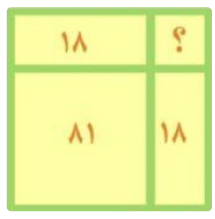 1) 12)23)44)915                                                                                                                                                                                                                                                                                                                                                                                                                                                               اعداد 4- و 2 نسبت به چه عددی قرینه هستند.16سالن غذا خوری دبیرستان اَسوه 35 میز دارد که تعدادی از آن‌ها 2 نفره و تعدادی نیز 5 نفره هستند. ظرفیت این سالن 82 نفر است. تعداد میزهای 2 نفره کدام است؟1) 31                                	2) 23                       	3) 15                       	4) 1417کدام یک از چند ضلعی های زیر خط تقارن ندارد.184 کارگر کاری را در 10 روز انجام می دهند. 5 کارگر همان کار را در چند روز تمام می کنند.19لیوانی که آن پر از آب است بر روی ترازو 440 گرم وزن دارد. ثلث آب داخل لیوان را خالی کردیم و دوباره لیوان و آب درون آن را وزن کردیم که 360 گرم به دست آمد. وزن لیوان خالی چند گرم است؟1) 120                                	2) 200                          	3) 210                                	4) 11520